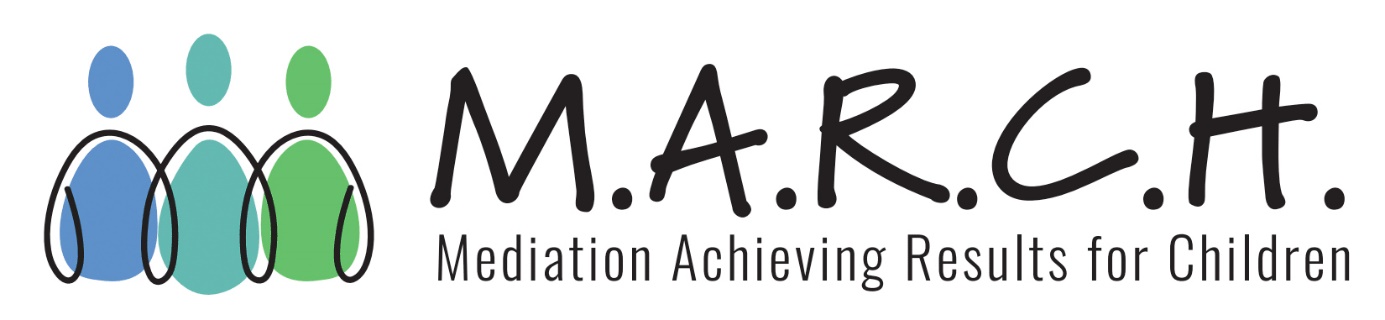 M.A.R.C.H. Inc. Contract for Mediation Services ChecklistThe following documents need to be uploaded to your dummy case in MyCase titled “Your name-MARCH Contracts” You will need a MyCase portal invite.  Declarations page from my insurance policy Copy of Core Mediation Training Course certificateCopy of Domestic Mediation Training Course certificateSigned Contract for Family Support Division (FSD-IV-D) Mediation Services (if applicable)E-signature acceptedSigned Contract for Fee for Service Mediation Program (if applicable)E-signature acceptedSigned Contract for Contract Attorney Program (if applicable)E-signature acceptedDomestic Violence Training course certificate(s)Domestic Violence Training AffidavitMost recent W-9 form (if applicable)Family Care Safety Registry (FCSR) verification letter or screen shothttps://healthapps.dhss.mo.gov/BSEES/Main.aspx?sk=SK167594599 Contact Dawn Kuhlman, Executive Director, with any questions and MyCase portal accessE-mail: dkuhlman@marchmediation.org Telephone: 816-708-2714